         (nu produce efecte juridice)*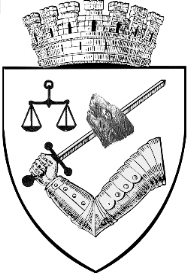 										P R I M A R									             Soós ZoltánR E F E R A T   privind justificarea promovării în regim de urgență a proiectului de hotărâre  privind  modificarea  anexei 1 la Hotărârea Consiliului local municipal nr. 94/2021 privind modificarea anexei 1 la Hotărârea Consiliului local municipal nr. 332/2019 privind modificarea anexei 1 la Hotărârea Consiliului local municipal nr. 145/2019 privind  revocarea H.C.L.M. nr. 8 din 31 ianuarie 2019 referitoare la aprobarea indicatorilor tehnico-economici pentru obiectivul de investiții “Parcaj subteran, zona centrală Piața Trandafirilor” din Municipiul Târgu Mureș – varianta B, respectiv H.C.L.M. nr. 92 din 24 februarie 2011 privind aprobarea documentației "Studiu de fezabilitate parcaj subteran, zona centrala - Piaţa Trandafirilor", beneficiar Municipiul Târgu Mureș, şi înlocuirea Anexei 1 la H.C.L.M. 255 din 30 august 2018În  urma discuţiilor avute în cadrul compartimentelor de specialitate  implicate în urmărirea proiectelor de investiții, s-a analizat posibilitatea efectuării tragerilor din împrumutul intern  în cursul anului 2021 pentru obiectivele de investiții de importanță majoră pentru municipiul Târgu Mureș.Astfel, s-a hotărât majorarea sumei necesară pentru finanțarea obiectivului  de investiții  Achiziționare autobuze noi pentru transport public.Având în vedere că orice modificare a listei obiectivelor de investiții finanțate din împrumutul intern trebuie notificată la COMISIA DE AUTORIZARE A ÎMPRUMUTURILOR LOCALE,	             în temeiul art. 7 pct. 13 din Legea nr. 52/2003/R, privind transparenţa decizională în administraţia publică, se impune promovarea în regim de urgență a proiectului de hotărâre privind aprobarea rectificării bugetului local al Unității Administrativ Teritoriale – Municipiul Târgu Mureș pentru anul 2021.p.Director executiv		                  		  		   ec. Cătană Claudia Georgeta			  		                   